GULBENES NOVADA PAŠVALDĪBAS DOMES LĒMUMSGulbenēPar nekustamā īpašuma Līgo pagastā ar nosaukumu “’Žagatas” pircēja apstiprināšanuGulbenes novada pašvaldības dome 2024.gada 25.janvārī pieņēma lēmumu Nr. GND/2024/18 “Par nekustamā īpašuma Līgo pagastā ar nosaukumu “Žagatas” otrās izsoles rīkošanu, noteikumu un sākumcenas apstiprināšanu” (protokols Nr. 2; 11.p.).2024.gada 14.martā tika rīkota Gulbenes novada pašvaldības nekustamā īpašuma Līgo pagastā ar nosaukumu “Žagatas”, kadastra numurs 5076 001 0129, kas sastāv no zemes vienības ar kadastra apzīmējumu 5076 001 0129, 0,52 ha platībā, un uz tās esošās ēkas – dzīvojamās mājas ar būves kadastra apzīmējumu 5076 001 0129 001, 197,6 kv.m. platībā (turpmāk – Nekustamais īpašums), otrā izsole, kurā piedalījās trīs pretendenti. […], par augstāko nosolīto cenu 3185 EUR (trīs tūkstoši viens simts astoņdesmit pieci euro) ir ieguvis tiesības pirkt nekustamo īpašumu.Pašvaldību likuma 10.panta pirmās daļas 16.punkts nosaka, ka dome ir tiesīga izlemt ikvienu pašvaldības kompetences jautājumu; tikai domes kompetencē ir lemt par pašvaldības nekustamā īpašuma atsavināšanu un apgrūtināšanu, kā arī par nekustamā īpašuma iegūšanu, savukārt šā likuma 10.panta pirmās daļas 21.punkts nosaka, ka dome ir tiesīga izlemt ikvienu pašvaldības kompetences jautājumu; tikai domes kompetencē ir pieņemt lēmumus citos ārējos normatīvajos aktos paredzētajos gadījumos. Saskaņā ar Publiskas personas mantas atsavināšanas likuma 34.panta otro daļu institūcija, kas organizē mantas atsavināšanu (9.pants), izsoles rezultātus apstiprina ne vēlāk kā 30 dienu laikā pēc šā likuma 30.pantā paredzēto maksājumu nokārtošanas, savukārt saskaņā ar šā likuma 30.panta pirmo daļu piedāvātā augstākā summa jāsamaksā par nosolīto nekustamo īpašumu divu nedēļu laikā, ja izsoles noteikumi neparedz citu termiņu; iemaksātā nodrošinājuma (16.pants) summa tiek ieskaitīta pirkuma summā. Pirkuma maksa 2024.gada 20.martā ir samaksāta pilnā apmērā.Publiskas personas mantas atsavināšanas likuma 36.panta pirmā daļa cita starpā nosaka, ka publiskas personas mantas nosolītājs trīsdesmit dienu laikā pēc izsoles rezultātu apstiprināšanas paraksta pirkuma līgumu; nekustamā īpašuma pirkuma līgumu atvasinātas publiskas personas vārdā paraksta attiecīgās atvasinātās publiskās personas lēmējinstitūcijas vadītājs vai viņa pilnvarota persona.Pamatojoties uz Pašvaldību likuma 10.panta pirmās daļas 16.punktu, un 10.panta pirmās daļas 21.punktu, Publiskas personas mantas atsavināšanas likuma 30.panta pirmo daļu, 34.panta otro daļu, 36.panta pirmo daļu, saskaņā ar Gulbenes novada pašvaldības īpašuma novērtēšanas un izsoļu komisijas 2024.gada 14.marta Gulbenes novada pašvaldības nekustamā īpašuma Līgo pagastā ar nosaukumu “Žagatas” izsoles gaitas protokolu Nr. GND/2.7.4/24/5, atklāti balsojot: ar 14 balsīm "Par" (Ainārs Brezinskis, Aivars Circens, Anatolijs Savickis, Andis Caunītis, Atis Jencītis, Daumants Dreiškens, Guna Pūcīte, Guna Švika, Intars Liepiņš, Ivars Kupčs, Lāsma Gabdulļina, Mudīte Motivāne, Normunds Audzišs, Normunds Mazūrs), "Pret" – nav, "Atturas" – nav, "Nepiedalās" – nav, Gulbenes novada pašvaldības dome NOLEMJ:1. APSTIPRINĀT Gulbenes novada pašvaldībai piederošā nekustamā īpašuma Līgo pagastā ar nosaukumu “Žagatas”, kadastra numurs 5076 001 0129, kas sastāv no zemes vienības ar kadastra apzīmējumu 5076 001 0129, 0,52 ha platībā, un uz tās esošās ēkas – dzīvojamās mājas ar būves kadastra apzīmējumu 5076 001 0129 001, 197,6 kv.m. platībā, 2024.gada 14.martā notikušās izsoles rezultātus.2. Trīsdesmit dienu laikā pēc izsoles rezultātu apstiprināšanas slēgt nekustamā īpašuma pirkuma līgumu ar […], par šā lēmuma 1.punktā minētā nekustamā īpašuma pārdošanu par nosolīto cenu 3185 EUR (trīs tūkstoši viens simts astoņdesmit pieci euro).3. Lēmuma izpildi organizēt Gulbenes novada pašvaldības īpašuma novērtēšanas un izsoļu komisijai.Gulbenes novada pašvaldības domes priekšsēdētājs 					A.Caunītis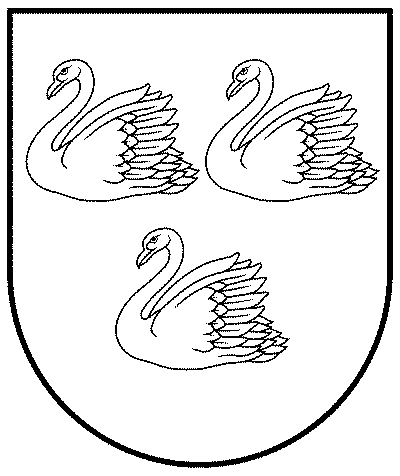 GULBENES NOVADA PAŠVALDĪBAReģ.Nr.90009116327Ābeļu iela 2, Gulbene, Gulbenes nov., LV-4401Tālrunis 64497710, mob.26595362, e-pasts: dome@gulbene.lv, www.gulbene.lv2024.gada 28.martā                                  Nr. GND/2024/159                                  (protokols Nr.8; 51.p.)